Agency overviewThe NSW Department of Premier and Cabinet (DPC) is the lead central agency in the NSW Government – our purpose is to drive big ideas at the heart of government.We support the Premier, the Cabinet, Ministers and agencies by coordinating policies and services across government. We lead policy development, provide innovative ideas and support Government plans and projects. Working with us will give you a broad overview in areas such as public policy formulation, public administration and state administrative matters and an opportunity to be involved in a range of state-wide policies, issues and projects.For more information go to http://www.dpc.nsw.gov.au/about/about_the_department.Primary purpose of the roleThe Senior Analyst – Closing the Gap is responsible for preparing and coordinating high-quality data analysis to support the governance and delivery of NSW government priorities including Closing the Gap in NSW. For more information, go to https://www.closingthegap.gov.au/national-agreement/targets  Key accountabilitiesLiaise with lead government agencies and partners to collate, analyse and report on performance against targets.Undertake complex data analysis, including descriptive and statistical analysis to identify trends and emerging issues and support business outcomes. Prepare quality, concise and accurate written or verbal reports that translate data insights for a variety of government and non-government stakeholders, including developing visualisations for complex datasets.Develop clear, accurate, timely and culturally appropriate advice to audiences with varying statistical literacy and seniority on the key findings of any analysis, to ensure they are meaningful and can be acted upon.Apply critical thinking to complex datasets to demonstrate how insights can be converted into tangible actions.Proactively manage risks associated with use of data, ensuring compliance with relevant standards, including emerging Aboriginal data sovereignty and governance standards. Support activities such as preparing templates, resources, guidelines and training which develop the data analytics capacity in the team and other stakeholders.Key challengesUse analytical judgment, initiative, and technical skills to create practical solutions, including managing times when only incomplete information is available.Manage competing priorities and diverse project requirements to ensure a high standard of work is maintained.Key relationshipsRole dimensionsDecision makingManages the day-to-day workload independently within agreed work plans to develop metrics and undertake data analysis and modelling to support the implementation of Closing the Gap.Refers to a supervisor any decisions that have wide-reaching implications, are contentious and likely to have an impact on stakeholders, and decisions that require significant change to project outcomes or timeframes.Submits high-quality reports, analyses, briefings, correspondence, speeches and other written material in a timely manner.Decisions that are referred to a supervisor include:Any decision that will substantially alter the outcomes or timeframe of agreed workplans.Any major conflicts or policy issues that arise in the course of such interactionMatters requiring a higher delegated authority such as approval for expenditure and travel.Matters requiring submission to the Secretary, Premier or Minister’s Office.Reporting lineThe Senior Analyst – Closing the Gap reports to the Associate Director, PIU (or equivalent role).Key Knowledge and ExperienceDemonstrated proficiency in data analysis and reporting (including data visualisation)Demonstrated ability to communicate sensitively and effectively with, and understand issues impacting on, Aboriginal and Torres Strait Islander peoples.Essential requirementsQualification or experience in a related field such as economics, psychology, mathematics, statistics, or other field undertaking significant statistical analysis or equivalent experience.Capabilities for the roleThe NSW public sector capability framework describes the capabilities (knowledge, skills and abilities) needed to perform a role. There are four main groups of capabilities: personal attributes, relationships, results and business enablers, with a fifth people management group of capabilities for roles with managerial responsibilities. These groups, combined with capabilities drawn from occupation-specific capability sets where relevant, work together to provide an understanding of the capabilities needed for the role.The capabilities are separated into focus capabilities and complementary capabilities. Focus capabilitiesFocus capabilities are the capabilities considered the most important for effective performance of the role. These capabilities will be assessed at recruitment. The focus capabilities for this role are shown below with a brief explanation of what each capability covers and the indicators describing the types of behaviours expected at each level.Complementary capabilitiesComplementary capabilities are also identified from the Capability Framework and relevant occupation-specific capability sets. They are important to identifying performance required for the role and development opportunities. Note: capabilities listed as ‘not essential’ for this role are not relevant for recruitment purposes however may be relevant for future career development.ClusterPremier and CabinetAgencyDepartment of Premier and CabinetDivision/Branch/UnitPolicy Group / Premier’s Implementation Unit Role numberVariousClassification/Grade/BandClerk Grade 9/10ANZSCO Code224412PCAT Code2119192Date of ApprovalJune 2022Agency Websitewww.dpc.nsw.gov.auWhoWhyInternalManager/Associate DirectorProvide analysis and advice to contribute to decisions and identify emerging issues or risks with respect to government priorities, including Closing the Gap.Receive guidance and updates on key projects, issues, and priorities. PIU TeamFoster collaborative team-based work practices to ensure deliverables are met and PIU’s position is supported by evidence.ExternalData Stakeholders across NSW GovernmentMaintain effective working relationships to achieve collaboration and communication to support the implementation of Closing the Gap.  FOCUS CAPABILITIESFOCUS CAPABILITIESFOCUS CAPABILITIESFOCUS CAPABILITIESCapability group/setsCapability nameBehavioural indicatorsLevel 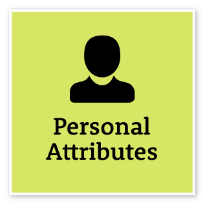 Act with IntegrityBe ethical and professional, and uphold and promote the public sector valuesRepresent the organisation in an honest, ethical and professional way and encourage others to do soAct professionally and support a culture of integrityIdentify and explain ethical issues and set an example for others to followEnsure that others are aware of and understand the legislation and policy framework within which they operateAct to prevent and report misconduct and illegal and inappropriate behaviourAdeptValue Diversity and InclusionDemonstrate inclusive behaviour and show respect for diverse backgrounds, experiences and perspectivesPromote the value of diversity and inclusive practices for the organisation, customers and stakeholdersDemonstrate cultural sensitivity, and engage with and integrate the views of othersLook for practical ways to resolve any barriers to including people from diverse cultures, backgrounds and experiencesRecognise and adapt to individual abilities, differences and working stylesSupport initiatives that create a safe and equitable workplace and culture in which differences are valuedRecognise and manage bias in interactions and decision makingAdept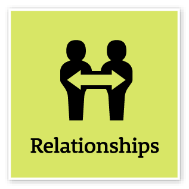 Communicate EffectivelyCommunicate clearly, actively listen to others, and respond with understanding and respectTailor communication to diverse audiencesClearly explain complex concepts and arguments to individuals and groupsCreate opportunities for others to be heard, listen attentively and encourage them to express their viewsShare information across teams and units to enable informed decision making Write fluently in plain English and in a range of styles and formatsUse contemporary communication channels to share information, engage and interact with diverse audiencesAdeptWork CollaborativelyCollaborate with others and value their contributionEncourage a culture that recognises the value of collaborationBuild cooperation and overcome barriers to information sharing and communication across teams and unitsShare lessons learned across teams and unitsIdentify opportunities to leverage the strengths of others to solve issues and develop better processes and approaches to workActively use collaboration tools, including digital technologies, to engage diverse audiences in solving problems and improving servicesAdeptInfluence and NegotiateGain consensus and commitment from others, and resolve issues and conflictsNegotiate from an informed and credible positionLead and facilitate productive discussions with staff and stakeholdersEncourage others to talk, share and debate ideas to achieve a consensusRecognise diverse perspectives and the need for compromise in negotiating mutually agreed outcomesInfluence others with a fair and considered approach and sound argumentsShow sensitivity and understanding in resolving conflicts and differencesManage challenging relationships with internal and external stakeholdersAnticipate and minimise conflictAdept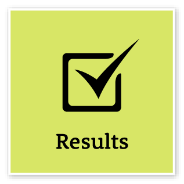 Think and Solve ProblemsThink, analyse and consider the broader context to develop practical solutionsUndertake objective, critical analysis to draw accurate conclusions that recognise and manage contextual issuesWork through issues, weigh up alternatives and identify the most effective solutions in collaboration with othersTake account of the wider business context when considering options to resolve issuesExplore a range of possibilities and creative alternatives to contribute to system, process and business improvementsImplement systems and processes that are underpinned by high-quality research and analysisLook for opportunities to design innovative solutions to meet user needs and service demands Evaluate the performance and effectiveness of services, policies and programs against clear criteriaAdvanced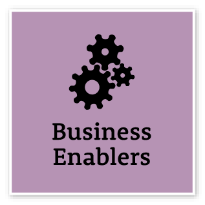 Project ManagementUnderstand and apply effective planning, coordination and control methodsUnderstand all components of the project management process, including the need to consider change management to realise business benefitsPrepare clear project proposals and accurate estimates of required costs and resourcesEstablish performance outcomes and measures for key project goals, and define monitoring, reporting and communication requirementsIdentify and evaluate risks associated with the project and develop mitigation strategiesIdentify and consult stakeholders to inform the project strategyCommunicate the project’s objectives and its expected benefitsMonitor the completion of project milestones against goals and take necessary actionEvaluate progress and identify improvements to inform future projectsAdeptTechnologyUnderstand and use available technologies to maximise efficiencies and effectivenessIdentify opportunities to use a broad range of technologies to collaborateMonitor compliance with cyber security and the use of technology policiesIdentify ways to maximise the value of available technology to achieve business strategies and outcomesMonitor compliance with the organisation’s records, information and knowledge management requirementsAdeptCOMPLEMENTARY CAPABILITIESCOMPLEMENTARY CAPABILITIESCOMPLEMENTARY CAPABILITIESCOMPLEMENTARY CAPABILITIESCOMPLEMENTARY CAPABILITIESCapability group/setsCapability nameDescriptionLevel Display Resilience and CourageDisplay Resilience and CourageBe open and honest, prepared to express your views, and willing to accept and commit to changeAdeptManage SelfManage SelfShow drive and motivation, an ability to self-reflect and a commitment to learningAdvancedCommit to Customer ServiceCommit to Customer ServiceProvide customer-focused services in line with public sector and organisational objectivesAdeptDeliver ResultsDeliver ResultsAchieve results through the efficient use of resources and a commitment to quality outcomesIntermediatePlan and PrioritisePlan and PrioritisePlan to achieve priority outcomes and respond flexibly to changing circumstancesIntermediateDemonstrate AccountabilityDemonstrate AccountabilityBe proactive and responsible for own actions, and adhere to legislation, policy and guidelinesIntermediateFinanceFinanceUnderstand and apply financial processes to achieve value for money and minimise financial riskIntermediateProcurement and Contract ManagementProcurement and Contract ManagementUnderstand and apply procurement processes to ensure effective purchasing and contract performanceIntermediate